 		                    Parkway Bank Outdoor Classic at Rosemont, 2.16- 18, 2019         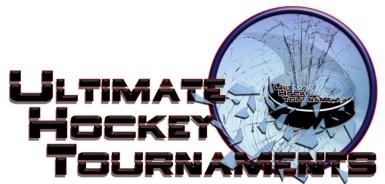       Bantam House		     Tournament Format       Four teams, with each team playing two preliminary round games. At the conclusion of preliminary round,                                First plays Second for Championship. Third plays Fourth for the consolation. Standings		Game Results	TeamPoints Gm1Points Gm2Total PointsTiebreakers Ames Hockey 112 Renegades Hockey 4 (veller)101 Arctic Fury 4022Most Wins Renegades Hockey 2 (utech)213Sat  12:30  12:30  12:30PmParkway Bank RinkParkway Bank RinkParkway Bank RinkArcticArcticArctic1vs.vs.vs.Renegades 2Renegades 23Sat    5:40    5:40    5:40PmParkway Bank RinkParkway Bank RinkParkway Bank RinkParkway Bank RinkAmesAmes2vs.vs.vs.Renegades 4Renegades 42Sun10:2010:2010:20AmParkway Bank RinkParkway Bank RinkParkway Bank RinkParkway Bank RinkRenegades 2Renegades 22vs.vs.vs.AmesAmes2Sun  11:30  11:30  11:30AmParkway Bank RinkParkway Bank RinkParkway Bank RinkParkway Bank RinkRenegades 4Renegades 41vs.vs.vs.ArcticArctic2            *** HOME ***            *** HOME ***          *** AWAY ***          *** AWAY ***MondayMonday  9:40  9:40AmParkway Bank RinkParkway Bank Rink   3rd Place   3rd Place   3rd PlaceAmes                     2-2 TIEAmes                     2-2 TIEAmes                     2-2 TIE  4th Place      4th Place    Renegades (veller)              ConsolationRenegades (veller)              ConsolationMondayMonday11:2011:20AmParkway Bank RinkParkway Bank Rink   1st Place   1st Place   1st PlaceRenegades (utech)Renegades (utech)Renegades (utech)  2nd Place    2nd Place  Arctic          3-2                  ChampionshipArctic          3-2                  Championship